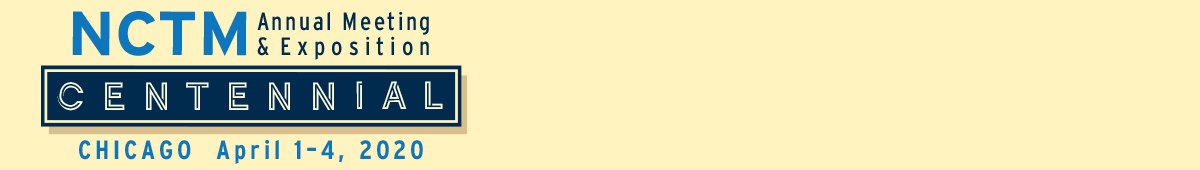 Justification ToolkitMaking the case for support of travel, funding, and time off—especially in times of tight budgets and reduced staff—to attend any conference requires a solid understanding of the potential benefits of attending. NCTM’s Centennial Annual Meeting & Exposition is not just an opportunity for you to improve your instructional practice and gain ready-to-use teaching and assessment strategies. It is also an opportunity to benefit the professional development of your colleagues, supervisor, and district. Use this toolkit to help define and clearly communicate these benefits in order to make the case to attend.Why You Should AttendNCTM’s Centennial Annual Meeting & Exposition is a great opportunity to expand both your local and national networks. It can also help you find the information you need to prepare your PK–grade 12 students for college and career success. Classroom teachers, administrators, math coaches, supervisors, college professors, and preservice teachers can all benefit from the sessions and learning at this event. Participants attend this conference to—improve their knowledge and skills with high-quality professional development and hands-on activities;gain insights by connecting and sharing with like-minded educators;collect free activities that will keep students engaged and excited to learn; andlearn from industry leaders and test the latest educational resources.Expenses & BenefitsBeyond fulfilling your personal professional development goals, you can rightly claim that attending NCTM’s Centennial Annual Meeting & Exposition will also enable you to bring expertise and knowledge back to your school or district. When you propose a conference for approval, be sure to focus on what you will specifically bring back to your school or district. You’ll also want to connect your responsibilities, goals, and challenges to your conference experience. To help you make a strong case for attending, here are some goals common to our attendees and the ways in which NCTM’s conferences meet these goals.Benefits WorksheetNCTM Centennial Annual Meeting & Exposition: Conference Strands & DescriptionsCelebrating 100 Years – Looking Back and Moving Forward Implement the Effective Teaching PracticesSessions in this strand will highlight the eight Effective Mathematics Teaching Practices as defined in Principles to Actions: Ensuring Mathematical Success for All, and include classroom-tested activities that allow all students to engage with and find success in mathematics. Examples include sessions that promote conceptual understanding, focus on strategic competence, promote lasting learning, show how to choose appropriate tools (including technological), demonstrate how assessment can promote student learning, and emphasize effective intervention. Sessions will include evidence of classroom implementation, such as samples of student work or classroom videos, for example.Experience the Depth and Excitement of Mathematics"I never thought about ________ that way!" Sessions about experiencing the wonder, joy, and beauty of mathematics are appropriate for this strand, and will help participants build deeper understanding of essential ideas and concepts about fundamental topics in mathematics. Sessions could also address new topics in mathematics that may be of interest to K–12 teachers, such as computational thinking or mathematical modeling, trajectories of big ideas, or important connections to other disciplines like design and engineering.Look Back and Move Forward: A Centennial ViewThe centennial event is a time for celebrating the successes of NCTM and the progress of mathematics education. Sessions in this strand will offer a historical perspective on what has been done and discovered about teaching and learning, current obstacles that face our profession, and visions for mathematics education for the next 100 years.Create Positive ChangeAre you looking to create positive change with regard to mathematics teaching and learning? Sessions in this strand will explore ideas related to enhancing mathematics learning cultures in classrooms, schools, districts, and beyond. One such idea involves developing leadership: seeing teachers as leaders; encouraging the work of those who support teachers, such as instructional coaches; and clarifying the multifaceted role of school administrators in supporting mathematics teaching and learning. Effective professional learning structures and tools will be explored. This strand also provides space to examine systemic structures that promote sound, equitable mathematics teaching and learning for all students and ways to engage families, communities, and other stakeholders in the process.Build Student Agency, Foster Student Identity, and Promote Social ChangeSessions in this strand will focus on strategies that support and empower students to take risks and position them as doers of mathematics. Sessions include but are not limited to discussing equitable classroom norms and routines; creating spaces where students are socially and emotionally safe to engage in mathematics; and using mathematics to understand and critique the world.Expenses EstimateConference expenses are affected by a number of factors. Use the following worksheet to help you develop a cost estimate for attending the NCTM Centennial Annual Meeting & Exposition in Chicago. Be prepared to compare the expenses against your benefits worksheet in order make the case for attendance. Opportunities to SaveThere are a number of ways you can save on your NCTM Centennial Annual Meeting & Exposition attendance. Here are two options to explore:If you register by the early-bird registration date, you can save up to $80 per person!NCTM offers a discounted rate for a group of five or more attendees from the same institution. Register a group to save 15% on each registration.Registration Rates: Centennial Annual Meeting & Exposition*Register a group of five or more and receive a 15% discount off the individual nonmember rateTestimonialsSee what past attendees have said about NCTM in-person meetings, conferences, and events:“The energy, the high level of participation, the spirit, and getting together with so many people. It’s just wonderful.” “When I read blogs or look at different schools throughout the country and then see that they are going to be here, to be able to meet those people and connect with them in person—that really is an exciting thing.” “You’re exposed to so many different ideas from so many different places and to things that I have never even considered. Especially when you look around and see people incorporating different things in their own individual ways it’s like, ‘Oh, I can use that too.’”“If you’re a new teacher, I think coming to the NCTM Annual Meeting is a huge deal. Just to see what’s out there . . . see the different exhibits, hear different speakers—it gets you inspired.”“It’s so awesome and great to be around so many like-minded people who want to do well for their students, and we’re all teaching the same content and we all have the same goals in mind.” “Having the opportunity to take an idea and go back to my classroom on Monday and be able to use it, that’s been the most valuable thing for me.” “If you’re thinking about going to the Annual Meeting next year, definitely go. You’ll be able to talk with your peers, people who have knowledge about mathematics, research, research knowledge, practitioner knowledge . . . You’ll be able to find what you’re looking for.” “I will go to every workshop, every session I can, starting at 7:00 a.m. in the morning!” Justification LetterDear Educator,We have prepared the following letter to assist you in garnering support from your principal or district leader to attend the NCTM Centennial Annual Meeting & Exposition. Feel free to customize the document to help “make the case” for your attendance. Dear <Colleague>,At the NCTM 2020 Centennial Annual Meeting & Exhibition in Chicago, Illinois, educators at all levels will be brought together to enhance their professional skills, knowledge, and careers. I would like to attend this event, which is scheduled for April 1–4, 2020, to learn best practices central to implementing college- and career-ready standards.To meet my professional development goals, I am seeking approval for the registration fee, travel expenses to the conference, and minimal food expenses during the conference. The detailed cost breakdown is listed below.<Insert your expense estimate numbers here> Conference Registration ______ 
Flight ______Lodging ______Transportation ______Food per diem ______Total estimated conference cost of ______. By attending this conference, I will be able to select presentations (sessions, bursts, and workshops) from the following topic strands that are specific to my grade level:Implement the Effective Teaching PracticesExperience the Depth and Excitement of MathematicsLook Back and Move Forward: A Centennial ViewCreate Positive ChangeBuild Student Agency, Foster Student Identity, and Promote Social ChangeMy participation in this program will complement our school’s objectives, and I plan to return with resources to share what I’ve learned with my peers, and to give our students the tools they need to succeed.Thank you in advance for your consideration.Sincerely,<Your Full Name>GOALGOALHow NCTM’s Conferences Support Your GoalGain insight into successful implementation of college- and career-ready standards, including the Common Core State Standards for MathematicsMeetings feature experts in mathematics education who can help you correlate the Common Core State Standards, as well as other state standards, to your curriculum and can give you research-based strategies to assist with implementation. A variety of sessions provide tools that connect to your everyday teaching practice in the classroom.Stay on top of current (and future) trends in mathematics educationNCTM’s conferences offer concurrent sessions, workshops, and bursts to keep you ahead of the trends in mathematics education. You will gain new and effective intervention methods, refine your assessment techniques, discover the latest technologies, and acquire strategies to address the needs of each and every student—including those considered “high needs.” Expand your professional networkAt these events you’ll connect with knowledgeable speakers and session leaders as well as experience exceptional peer-to-peer networking opportunities where you will learn from others and grow your network.Keep your students engaged and excited about learning Experts in mathematics education, who are breaking new ground and witnessing real success in schools across the country, present workshops and sessions to share their insights and strategies. Gain fresh ideas and get inspiredGet inspired by keynote speakers and leaders in mathematics education who will stimulate your passion for teaching mathematics.Learn about new advances and technologies for the classroom Talking with vendors can be a great way to access expert knowledge and learn about new products and educational resources. Tour a lively exhibit hall, test the latest educational resources, and collect free activities and lesson plans to bring back to the classroom. Bring information back to your school or district Session handouts are posted and available on the NCTM website after the event. You’ll be able to support the investment of time and budget dollars by setting up training sessions or sending out information on your return.ExpenseGuidelineCostConference Registration$FlightEstimate using a travel service $LodgingNCTM has negotiated discounted conference rates for hotel accommodations.
Room rates for the Centennial Annual Meeting start at $219* per night. Rates closer to venue are $299* per night.*Tax not included.$TransportationEstimate using a travel service. Be sure to include transportation to and from the airport to the hotel. If driving, remember to include estimated parking costs and mileage reimbursement.$Food Per Diem$TOTAL$Early-Bird RegistrationRegister through:March 6, 2020Regular RegistrationRegister through:March 31, 2020On-site RegistrationBegins April 1, 2020Discounted NCTM Member Registration Rates Discounted NCTM Member Registration Rates Discounted NCTM Member Registration Rates Discounted NCTM Member Registration Rates Premium $355$390$424Essential $405$445$485Emeritus & Life Members$275$295$315Student Member$203$223$243Student Member One-Day$172$189$206Group*   $430/registrant$475/registrant$515/registrantNonmember Registration RatesNonmember Registration RatesNonmember Registration RatesNonmember Registration RatesNonmember Full Registration   $507$557$606One-Day Nonstudents $374$394$414Student Nonmember   $253$273$293Nonteaching Guest$275$295$315Group* (nonmember)$430/registrant$475/registrant$515/registrant